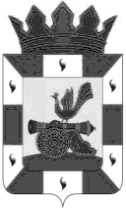 АДМИНИСТРАЦИЯ МУНИЦИПАЛЬНОГО ОБРАЗОВАНИЯ «СМОЛЕНСКИЙ РАЙОН» СМОЛЕНСКОЙ ОБЛАСТИП О С Т А Н О В Л Е Н И Е
от 01.11.2017 № 2287Об утверждении программы комплексногоразвития социальной инфраструктуры Пригорского сельского поселения Смоленского района Смоленской областина 2018-2022 годыНа основании Федерального закона от 29 декабря 2014 года N 456-ФЗ «О внесении изменений в Градостроительный кодекс Российской Федерации и отдельные законодательные акты Российской Федерации» и в соответствии с постановлением Правительства Российской Федерации от 1 октября 2015 года N 1050 «Об утверждении требований к программам комплексного развития социальной инфраструктуры поселений, городских округов» и генеральным планом Пригорского сельского поселения Смоленского района Смоленской области, утверждены решением Совета депутатов Пригорского сельского поселения от 14 марта 2013года № 8, АДМИНИСТРАЦИЯ МУНИЦИПАЛЬНОГО ОБРАЗОВАНИЯ «СМОЛЕНСКИЙ РАЙОН» СМОЛЕНСКОЙ ОБЛАСТИ ПОСТАНОВЛЯЕТ:1. Утвердить Программу комплексного развития социальной инфраструктуры Пригорского сельского поселения Смоленского района Смоленской области на  2018 - 2022 годы (приложение).2. Опубликовать настоящее Постановление в средствах массовой информации.3. Контроль за исполнением настоящего постановления возложить на Главу муниципального образования Пригорского сельского поселения Смоленского района Смоленской области (Гончаров О.А.).Глава муниципального образования «Смоленский район» Смоленской области                                      О.Ю. Язева                                    Приложениек постановлениюАдминистрации муниципального образования«Смоленский район» Смоленской областиот 01.11.2017 N 2287ПРОГРАММА«Комплексное развитие социальной  инфраструктурыПригорского сельского поселенияСмоленского района Смоленской области до 2022г.»ПАСПОРТ ПРОГРАММЫ2. Основание для разработки ПрограммыГрадостроительный кодекс Российской Федерации.Закон Российской Федерации от 09.10.1992 N 3612-1 "Основы законодательства Российской Федерации о культуре".Федеральный закон от 24.06.1999 N 120-ФЗ "Об основах системы профилактики безнадзорности и правонарушений несовершеннолетних".Федеральный закон от 06.10.2003 N 131-ФЗ "Об общих принципах организации местного самоуправления в Российской Федерации".Федеральный закон от 29.12.2012 N 273-ФЗ "Об образовании в Российской Федерации".Указ Президента Российской Федерации от 16.09.1992 N 1075 "О первоочередных мерах в области государственной молодежной политики".Указ Президента Российской Федерации от 07.05.2012 N 597 "О мероприятиях по реализации государственной социальной политики".Указ Президента Российской Федерации от 07.05.2012 N 599 "О мерах по реализации государственной политики в области образования и науки".Указ Президента Российской Федерации от 24.12.2014 N 808 "Об утверждении Основ государственной культурной политики". Постановление Правительства Российской Федерации от 01.10.2015 N 1050 "Об утверждении требований к программам комплексного развития социальной инфраструктуры поселений, городских округов". Распоряжение Правительства Российской Федерации от 17.11.2008 N 1662-р "Об утверждении концепции долгосрочного социально-экономического развития Российской Федерации на период до 2020 года".Распоряжение Правительства Российской Федерации от 29.05.2015 N 996-р "Об утверждении Стратегии развития воспитания в Российской Федерации на период до 2025 года".3. Характеристика состояния социальной инфраструктуры     Социальная инфраструктура представляет собой многоотраслевой комплекс, действующий в интересах повышения благосостояния его населения. Она охватывает систему образования и подготовки кадров, здравоохранение, культуру, физическую культуру и спорт и т.д. Уровень развития социальной сферы в сильной степени определяется общим состоянием экономики отдельных территориальных образований, инвестиционной и социальной политикой государственных структур и другими факторами. В числе последних важная роль принадлежит особенностям географического положения муниципального образования.Пригорское сельское поселение Смоленского района Смоленской области состоит из 27-и населенных пунктов. Административный центр – село Пригорское, расположено в центральной части области в 9 км к югу от Смоленска.  Общая площадь поселения 132 га. Застройка населенных пунктов в основном представлена частным сектором. В Пригорском сельском поселении действует 13 предприятий. Численность населения на 01.01.2017 г. составила  5333 человек; для сравнения в 2014 г. численность населения составляла 4734 человек. Развитие сети социальной инфраструктуры направлено на достижение нормативных показателей обеспеченности населения Пригорского сельского поселения  комплексом объектов социальной инфраструктуры (образования, физической культуры и спорта, культуры и здравоохранения) в шаговой доступности, в том числе доступность этих объектов для лиц с ограниченными возможностями здоровья и инвалидов. Необходимо создание для всего населения приемлемых условий пространственной доступности основных социальных услуг, предоставляемых учреждениями социальной инфраструктуры. Это основное условие роста материального уровня жизни населения и создания благоприятной среды для жизнедеятельности. Первостепенную важность имеют развитие систем образования  и социальной поддержки населения, формирование конкурентоспособной системы образования, обеспечивающей потребности экономики в квалифицированных специалистах, способной повышать средний уровень образования населения.Сфера образования Пригорского сельского поселения.     Образование - единый целенаправленный процесс воспитания и обучения, являющийся общественно значимым благом и осуществляемый в интересах человека, семьи, общества и государства, а также совокупность приобретаемых знаний, умений, навыков, ценностных установок, опыта деятельности и компетенции определенных объема и сложности в целях интеллектуального, духовно-нравственного, творческого, физического и профессионального развития человека, удовлетворения его образовательных потребностей и интересов. Направления действий и мероприятий современной модели образования отражены в концепции долгосрочного социально-экономического развития Российской Федерации на период до 2020 года. Образовательная система Пригорского сельского поселения представлена муниципальными бюджетными образовательными учреждениями дошкольного,  общего и дополнительного образования, а также муниципальным учреждением образования в сфере культуры, и физкультурно – оздоровительным комплексом.     Развитие образования на перспективу остается приоритетным для поселения. Существующая сеть дошкольного и школьного образования требует оптимизации и строительства дополнительных мощностей.Дошкольное образованиеСистема дошкольного образования рассматривается сегодня как один из факторов успешного развития экономики страны, улучшения демографической ситуации в Российской Федерации, именно поэтому вопросы дошкольного образования включены во все стратегические программы развития России, а сфера дошкольного образования признана в качестве приоритетной в реализации социальной политики,  как на федеральном, так и на региональном и муниципальном уровнях.     Дошкольное образование Пригорского сельского поселения состоит из двух детских садов: МБДОУ д/с «Колосок» и МБДОУ д/с «Солнышко»,  в которых воспитываются дети от 2 до 7 лет. В настоящее время  в детских садах функционирует 12 групп. По состоянию на 01.10.2017г в детских садах воспитывается 272 ребенка.  С целью раннего выявления и коррекции отклонений в развитии устной речи детей дошкольного возраста в учреждении организован логопедический пункт.      Однако в дальнейшем, принимая во внимание развитие поселения  и изменение демографической ситуации, строительство нового здания  для размещения ДОУ в Пригорском сельском поселении, является необходимым. Общее образованиеРазвитие муниципальной системы общего образования направлено на повышение качества общего образования на основе поэтапного перехода на новые федеральные государственные образовательные стандарты общего образования, информатизацию образовательного процесса, создание доступной образовательной среды для детей, имеющих ограниченные возможности здоровья, совершенствование системы оценки качества общего образования.      Образовательная система в Пригорском сельском поселении представлена МБОУ «Пригорская средняя школа». По состоянию на 01.09.2017г в  школе обучаются  404  учащихся:- начальное общее образование — 188  обучающихся;- основное общее образование — 185  обучающихся;- среднее общее образование — 28  обучающихся.- классов-комплектов 21.      Для сравнения в 2016 г. в школе обучалось  – 362 учащихся.    МБОУ Пригорская СШ  входит в тысячу лучших образовательных организаций России, включена в Национальный реестр «Ведущие образовательные учреждения России», шестикратный победитель районного смотра-конкурса «За особые успехи в развитии системы образования Смоленского района».     Учитывая требования СанПиН 2.4.2.2821-10 к условиям организации образовательного процесса, состояние школьной инфраструктуры (в частности, распределение учебных помещений между классами начального, основного и среднего уровней образования) и тенденцию увеличения контингента учащихся муниципальных общеобразовательных учреждений, можно прогнозировать дальнейшее увеличение численности школьников, что вызывает  потребность в строительстве новой школы.Сфера культуры.В современном мире культура является важнейшим фактором, который обеспечивает духовное развитие общества и активно влияет на экономический рост, социальную стабильность, национальную безопасность и развитие институтов гражданского общества.Предоставление услуг населению в области культуры в Пригорском сельском поселении осуществляют:- МБУДО «Пригорская детская школа искусств» Смоленского района Смоленской области;- Пригорская сельская библиотека – филиал № 21 МБУК «Смоленская МЦБС» МО «Смоленский район» Смоленской области;- Бубновская сельская библиотека – филиал № 14 МБУК «Смоленская МЦБС» МО «Смоленский район» Смоленской области;- Бубновский сельский клуб – филиал МБУК КТ «Районный дом культуры» МО «Смоленский район» Смоленской области;- МБУК КТ «Районный дом культуры» МО «Смоленский район» Смоленской области;     Помещение дома культуры рассчитано на 400 посадочных мест. В нем  работают кружки для взрослых и детей различных направлений: народный театр «Маскарад», экспериментальный театр «Молоко», хор «Смоленское раздолье», коллектив эстрадного танца «Феерия», детский образцовый ансамбль «Забава», детский фольклорный ансамбль «Ленок»,  фольклорный ансамбль «Рябинушка».        Ведущее место в обеспечении многообразия культурной жизни поселения  занимают учреждения культурно-досугового типа. Основным показателем стабильности и востребованности услуг этих учреждений является работа клубных формирований, которые обеспечивают возможность самореализации и гармонизации личности, повышение образовательного уровня населения.     Задача сохранения и развития культурных традиций в Пригорском сельском поселении  решается муниципальными культурно-досуговыми учреждениями путем организации и проведения культурно-массовых мероприятий, сохранения и развития традиционных форм народного искусства, самодеятельного художественного творчества.Ежегодно проводятся  культурно-массовые мероприятия, посвященные Международному женскому дню, Дню Победы, Дню защиты детей, Дню любви, семьи и верности, Дню пожилого человека, Дню матери, Широкая Масленица и другие мероприятия, направленные на популяризацию семейных ценностей. Учреждения культуры проводят большую работу по пропаганде здорового образа жизни.     В развитии сферы культуры и отдыха должно доминировать направление повышения образовательно-культурного уровня населения. Для этого необходима реконструкция существующих музеев, библиотек и досуговых центров. Необходимо поддерживать систему детских музыкальных и художественных школ. В реконструкции также нуждаются дома культуры, являющиеся неотъемлемой частью культурной жизни поселения.      Важным элементом формирования сети учреждений отдыха станет строительство торгово-развлекательных комплексов, предоставляющих универсальный набор услуг досуга для населения; Сфера физической культуры и спортаСоздание условий для развития массового спорта и физической культуры - это привлечение населения Пригорского сельского поселения к ведению здорового образа жизни, активного досуга через систематические занятия физической культурой и спортом.Предоставление услуг населению в области физической культуры и спорта в Пригорском сельском поселении осуществляют:- МКУ «СК «Пригорское» МО «Смоленский район»  Смоленской области (стадион и хоккейная коробка);- в МБОУ Пригорская СШ для занятий спортом  имеется два спортивных зала;- в МБУК КТ «Районный дом культуры» МО «Смоленский район» Смоленской области имеется спортивный зал, работают секции по спортивному ориентированию, карате, мини-футболу, волейболу.    В целях привлечения населения к регулярным занятиям физической культурой и спортом, возможности проведения учебно-тренировочного процесса на высоком профессиональном уровне, а также проведения спортивных мероприятий необходимо расширение сети физкультурно-оздоровительных комплексов, спортивных залов, площадок по месту жительства, других спортивных сооружений; предлагается создать спортивный объект «Бассейн».Популяризацию здорового образа жизни следует реализовать через поддержание существующей сети объектов физкультуры и спорта, а также строительство новых.Сфера здравоохраненияСтруктура системы здравоохранения Пригорского сельского поселения  представлена Пригорской врачебной амбулаторией ОГБУЗ Смоленская ЦРБ. При амбулатории имеется дневной стационар на 26 койко-мест. Так же на территории поселения имеется  ФАП в д. Бубново, частный зубопротезный кабинет в с. Пригорское, Дрюцкий психоневрологический интернат.  В амбулатории осуществляют прием врачи общей практики в количестве 4 человек, 2 врача стоматолога, 2 врача педиатра, врач гинеколог, врач невролог, врач по медицинской профилактике. Ежедневно осуществляется забор общеклинических анализов, 2 раза внеделю осуществляется забор биохимического анализа крови, анализы на ВИЧ и гепатиты В и С. Проводится вакцинопрофилактика. Имеется кабинет физиотерапии.В связи с ростом численности населения в Пригорском сельском поселении необходимость во врачебной амбулатории возрастает.  Врачебная амбулатория нуждается в привлечении высококвалифицированного персонала (в связи с отсутствием узких специалистов требуется постоянное перенаправление больных в другие лечебные учреждения); в компьютеризации рабочих мест, оснащении современной аппаратурой, а также в проведении капитального ремонта.     Выполнение данных мероприятий будет в значительной мере способствовать повышению оперативности и качества оказания медицинской помощи населению.Оценка объемов и источников финансированиямероприятий ПрограммыДля реализации вышеперечисленных мероприятий требуются участие и взаимодействие органов исполнительной власти, участников строительного процесса, достаточное и стабильное финансирование всех уровней, для чего необходимы разработка и принятие ежегодных ведомственных, адресных и целевых инвестиционных программ,  с учетом мероприятий Программы комплексного развития социальной инфраструктуры Пригорского сельского поселения Смоленского района Смоленской области.Программа комплексного развития социальной инфраструктуры является концептуальным документом и не влечет возникновения расходных обязательств, конкретизация сумм расходов и возникновение расходных обязательств происходит с помощью таких инструментов, как муниципальные и государственные программы.Информация по объемам и источникам финансирования мероприятий по проектированию, строительству и реконструкции объектов социальной инфраструктуры Пригорского сельского поселения  представлена в приложении  к Программе.Объемы финансирования носят прогнозный характер и подлежат уточнению в установленные сроки после принятия бюджетов всех уровней на очередной финансовый год.Целевые индикаторы ПрограммыЦелью Программы комплексного развития социальной инфраструктуры муниципального образования Пригорского сельского поселения до 2022 года,  является обеспечение эффективного функционирования и развития социальной инфраструктуры поселения в соответствии с установленными потребностями в объектах социальной инфраструктуры. Достижение цели и решение задачи Программы оцениваются целевыми показателями (индикаторами) обеспеченности населения объектами социальной инфраструктуры:1. Количество мест в образовательных учреждениях, образованных за счет нового строительства (дошкольного, начального общего, основного общего и среднего общего образования).2. Удельный вес жителей поселения, систематически занимающихся физкультурой и спортом.3. Уровень обеспеченности населения поселения бассейном; плоскостными спортивными сооружениями;4. Удельный вес детей и подростков, занимающихся в системе художественно-эстетического образования.5. Введение в эксплуатацию новых (реконструируемых) зданий для размещения медицинских организаций государственной системы здравоохранения.Оценка эффективности мероприятий ПрограммыВ результате реализации Программы ожидается достижение следующих эффектов:1. В сфере образования Пригорского сельского поселения:- увеличение количества мест в образовательных учреждениях (дошкольного, начального общего, основного общего и среднего общего образования) на 500 мест, за счет строительства новой школы и детского сада;2. В сфере физической культуры, массового спорта  Пригорского сельского поселения:- увеличение количества жителей поселения, систематически занимающихся физкультурой и спортом;- увеличение уровня обеспеченности населения поселения плоскостными спортивными сооружениями;3. В сфере культуры Пригорского сельского поселения:- увеличение удельного веса детей и подростков, занимающихся в системе художественно-эстетического образования; 4. В сфере здравоохранения Пригорского сельского поселения:- реконструкция медицинских организаций государственной системы здравоохранения.Общий объем финансирования Программы на период до 2022 года составляет 180,0 млн. рублей. При этом источниками финансирования являются средства федерального, областного бюджетов.- федеральный бюджет – 120,0 млн. рублей;- областной бюджет – 60,0 млн. рублей.Целевые индикаторы обеспеченности населения объектамисоциальной инфраструктурыПереченьмероприятий по реализации ПрограммыНаименование  Программы    Программа комплексного развития социальной  инфраструктуры Пригорского сельского поселения Смоленского района Смоленской области до 2022 года (далее - Программа)Основание для разработки Программы- Федеральный закон от 06.10.2003 N 131-ФЗ "Об общих принципах организации местного самоуправления в Российской Федерации";-Градостроительный кодекс Российской Федерации;-Постановлением Правительства Российской Федерации от 01.10.2015 N 1050 "Об утверждении требований к программам комплексного развития социальной инфраструктуры поселений, городских округов»; - Генеральный план Пригорского сельского поселения-Устав Пригорского сельского поселения Смоленского района Смоленской области Наименование заказчика и разработчика ПрограммыАдминистрация Пригорского сельского поселения Смоленского района Смоленской области (Россия, 214518, Смоленская область, Смоленский район, с. Пригорское, ул. Октябрьская, д. 2)Цель ПрограммыОбеспечение эффективного функционирования и развития социальной инфраструктуры Пригорского сельского поселения в соответствии с установленными потребностями в объектах социальной инфраструктуры.Задачи Программы- формирование условий для социально- экономического развития;- обеспечение населения Пригорского сельского поселения  объектами социальной инфраструктуры (образования, физической культуры и спорта, культуры и здравоохранения) в шаговой доступности, в том числе доступность этих объектов для лиц с ограниченными возможностями здоровья и инвалидов.Целевые показатели (индикаторы) обеспеченности населения объектами социальной инфраструктуры1. Увеличение количества мест в образовательных учреждениях, образованных за счет нового строительства (дошкольного, начального, среднего образования).2. Удельный вес детей и подростков, занимающихся в системе художественно-эстетического образования.3. Введение в эксплуатацию новых (реконструируемых) зданий для размещения медицинских организаций государственной системы здравоохранения.Укрупненное описание запланированных мероприятийСтроительство новых и реконструкция существующих, ввод в эксплуатацию объектов образования, здравоохранения, физической культуры и спорта, культуры и других объектов областной и муниципальной собственности в соответствии с требованиями государственных стандартов, социальных норм и нормативовСрок и этапы реализации ПрограммыСрок реализации Программы до 2022 годаОбъемы и источники финансированияОбъем финансирования Программы в 2018 - 2022 годах:всего – 180,0 млн. руб.,в том числе:местный бюджет – __0__ млн. руб.;планируемое привлечение средств из:федерального бюджета – 120,0 млн. руб.;бюджета Смоленской области  – 60,0 млн. руб.;внебюджетных источников– 0 млн. руб. Ожидаемые результаты реализации ПрограммыУспешная реализация мероприятий Программы позволит к 2022 году обеспечить следующие результаты:- увеличение количества мест в образовательных учреждениях, образованных за счет нового строительства (дошкольного, начального общего, основного общего и среднего общего образования);- увеличение удельного веса детей и подростков, занимающихся в системе художественно-эстетического образования.N п/пВид объекта социальной инфраструктурыЦелевой индикаторЕдиница измеренияБазовое значение целевого показателя (индикатора) Планируемые значения целевых показателей (индикаторов) по годам реализацииПланируемые значения целевых показателей (индикаторов) по годам реализацииПланируемые значения целевых показателей (индикаторов) по годам реализацииПланируемые значения целевых показателей (индикаторов) по годам реализацииN п/пВид объекта социальной инфраструктурыЦелевой индикаторЕдиница измеренияБазовое значение целевого показателя (индикатора) 2018-201920202021      20221Объекты культурыДом культуры12022Объекты культурыОбъекты культуры2Объекты здравоохраненияреконструкция12018Объекты здравоохраненияОбъекты здравоохраненияN п/пПрограммные мероприятия (инвестиционные проекты)Ответственные исполнителиИсточник финансированияОбъемы финансирования, тыс. руб.Объемы финансирования, тыс. руб.Объемы финансирования, тыс. руб.Объемы финансирования, тыс. руб.Объемы финансирования, тыс. руб.Технико-экономические параметры объекта Целевые индикаторы объектаN п/пПрограммные мероприятия (инвестиционные проекты)Ответственные исполнителиИсточник финансированиявсегов том числе по годамв том числе по годамв том числе по годамв том числе по годамТехнико-экономические параметры объекта Целевые индикаторы объектаN п/пПрограммные мероприятия (инвестиционные проекты)Ответственные исполнителиИсточник финансированиявсего2018-20192020202120221234567891011Объекты образованияОбъекты образованияОбъекты образованияОбъекты образованияОбъекты образованияОбъекты образованияОбъекты образованияОбъекты образованияОбъекты образованияОбъекты образованияОбъекты образованияОбъекты культуры Объекты культуры Объекты культуры Объекты культуры Объекты культуры Объекты культуры Объекты культуры Объекты культуры Объекты культуры Объекты культуры Объекты культуры 1Строительство культурно-досугового центра Администрация Пригорского сельского поселенияФедеральный бюджет40 000,040 000,01Строительство культурно-досугового центра Администрация Пригорского сельского поселенияОбластной бюджет20 000,020 000,01Строительство культурно-досугового центра Администрация Пригорского сельского поселенияВсего60000,060000,0Объекты здравоохраненияОбъекты здравоохраненияОбъекты здравоохраненияОбъекты здравоохраненияОбъекты здравоохраненияОбъекты здравоохраненияОбъекты здравоохраненияОбъекты здравоохраненияОбъекты здравоохраненияОбъекты здравоохраненияОбъекты здравоохранения2Реконструкция Пригорской врачебной амбулаторииАдминистрация Пригорского сельского поселенияФедеральный бюджет20 000,020 000,02Реконструкция Пригорской врачебной амбулаторииАдминистрация Пригорского сельского поселенияОбластной бюджет10 000,010 000,02Реконструкция Пригорской врачебной амбулаторииАдминистрация Пригорского сельского поселенияВсего 30000,030000,0Объекты физической культуры и спортаОбъекты физической культуры и спортаОбъекты физической культуры и спортаОбъекты физической культуры и спортаОбъекты физической культуры и спортаОбъекты физической культуры и спортаОбъекты физической культуры и спортаОбъекты физической культуры и спортаОбъекты физической культуры и спортаОбъекты физической культуры и спортаОбъекты физической культуры и спортаИТОГОФедеральный бюджет60 000,020 000,040000,0ИТОГООбластной бюджет30 000,010 000,020000,0ИТОГОВсего90 000,030000,060000,0